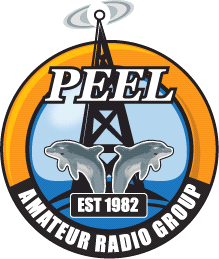 08 August 2020 – PARG Birthday Bash ContestPrint additional pages as required to enter the data log manually. Remember to fill in page numbers at the bottom of each sheet. There are pages for each time slot and a blank if you prefer to use that. See Word instruction sheet to use document electronically.DistancePointsPrint additional pages as required to enter the data log manually. Remember to fill in page numbers at the bottom of each sheet. There are pages for each time slot and a blank if you prefer to use that. See Word instruction sheet to use document electronically.Under 10 km1Print additional pages as required to enter the data log manually. Remember to fill in page numbers at the bottom of each sheet. There are pages for each time slot and a blank if you prefer to use that. See Word instruction sheet to use document electronically.10 – 29 km2[Insert your callsign below date.]Print additional pages as required to enter the data log manually. Remember to fill in page numbers at the bottom of each sheet. There are pages for each time slot and a blank if you prefer to use that. See Word instruction sheet to use document electronically.30 – 99 km3Print additional pages as required to enter the data log manually. Remember to fill in page numbers at the bottom of each sheet. There are pages for each time slot and a blank if you prefer to use that. See Word instruction sheet to use document electronically.Over 99 km4Time UTCTime UTCCallsignCallsignExchange SentExchange SentExchange ReceivedExchange ReceivedBandModeContact PointMy DistanceOther DistancePortableCWWinlinkFoundation LicenceScoreNameSerDSerD(1)(1 – 4)(1 – 4)(4)(8)(4)(2)1012VK6DQ0253014180 mCW1318215TonyNotesNoteseg: Direct, repeater, 2.4GHz MESH, EchoLink to repeater via VK6MJ-L, EchoLink to repeater via VK6MJ-L to 2.4GHz MESH, EchoLink to EchoLink.eg: Direct, repeater, 2.4GHz MESH, EchoLink to repeater via VK6MJ-L, EchoLink to repeater via VK6MJ-L to 2.4GHz MESH, EchoLink to EchoLink.eg: Direct, repeater, 2.4GHz MESH, EchoLink to repeater via VK6MJ-L, EchoLink to repeater via VK6MJ-L to 2.4GHz MESH, EchoLink to EchoLink.eg: Direct, repeater, 2.4GHz MESH, EchoLink to repeater via VK6MJ-L, EchoLink to repeater via VK6MJ-L to 2.4GHz MESH, EchoLink to EchoLink.eg: Direct, repeater, 2.4GHz MESH, EchoLink to repeater via VK6MJ-L, EchoLink to repeater via VK6MJ-L to 2.4GHz MESH, EchoLink to EchoLink.eg: Direct, repeater, 2.4GHz MESH, EchoLink to repeater via VK6MJ-L, EchoLink to repeater via VK6MJ-L to 2.4GHz MESH, EchoLink to EchoLink.eg: Direct, repeater, 2.4GHz MESH, EchoLink to repeater via VK6MJ-L, EchoLink to repeater via VK6MJ-L to 2.4GHz MESH, EchoLink to EchoLink.eg: Direct, repeater, 2.4GHz MESH, EchoLink to repeater via VK6MJ-L, EchoLink to repeater via VK6MJ-L to 2.4GHz MESH, EchoLink to EchoLink.eg: Direct, repeater, 2.4GHz MESH, EchoLink to repeater via VK6MJ-L, EchoLink to repeater via VK6MJ-L to 2.4GHz MESH, EchoLink to EchoLink.eg: Direct, repeater, 2.4GHz MESH, EchoLink to repeater via VK6MJ-L, EchoLink to repeater via VK6MJ-L to 2.4GHz MESH, EchoLink to EchoLink.eg: Direct, repeater, 2.4GHz MESH, EchoLink to repeater via VK6MJ-L, EchoLink to repeater via VK6MJ-L to 2.4GHz MESH, EchoLink to EchoLink.eg: Direct, repeater, 2.4GHz MESH, EchoLink to repeater via VK6MJ-L, EchoLink to repeater via VK6MJ-L to 2.4GHz MESH, EchoLink to EchoLink.eg: Direct, repeater, 2.4GHz MESH, EchoLink to repeater via VK6MJ-L, EchoLink to repeater via VK6MJ-L to 2.4GHz MESH, EchoLink to EchoLink.eg: Direct, repeater, 2.4GHz MESH, EchoLink to repeater via VK6MJ-L, EchoLink to repeater via VK6MJ-L to 2.4GHz MESH, EchoLink to EchoLink.eg: Direct, repeater, 2.4GHz MESH, EchoLink to repeater via VK6MJ-L, EchoLink to repeater via VK6MJ-L to 2.4GHz MESH, EchoLink to EchoLink.eg: Direct, repeater, 2.4GHz MESH, EchoLink to repeater via VK6MJ-L, EchoLink to repeater via VK6MJ-L to 2.4GHz MESH, EchoLink to EchoLink.eg: Direct, repeater, 2.4GHz MESH, EchoLink to repeater via VK6MJ-L, EchoLink to repeater via VK6MJ-L to 2.4GHz MESH, EchoLink to EchoLink.10VK6NotesNotes10VK6NotesNotes10VK6NotesNotes10VK6NotesNotes10VK6NotesNotes10VK6NotesNotes10VK6NotesNotes10VK6NotesNotes10VK6NotesNotes10VK6NotesNotes10VK6NotesNotes10VK6NotesNotes10NotesNotesTime UTCTime UTCCallsignCallsignExchange SentExchange SentExchange ReceivedExchange ReceivedBandModeContact PointMy DistanceOther DistancePortableCWWinlinkFoundation LicenceScoreNameSerDSerD(1)(1 – 4)(1 – 4)(4)(8)(4)(2)11VK6NotesNotes11VK6NotesNotes11VK6NotesNotes11VK6NotesNotes11VK6NotesNotes11VK6NotesNotes11VK6NotesNotes11VK6NotesNotes11VK6NotesNotes11VK6NotesNotes11VK6NotesNotes11VK6NotesNotes11VK6NotesNotes11VK6NotesNotes11VK6NotesNotesTime UTCTime UTCCallsignCallsignExchange SentExchange SentExchange ReceivedExchange ReceivedBandModeContact PointMy DistanceOther DistancePortableCWWinlinkFoundation LicenceScoreNameSerDSerD(1)(1 – 4)(1 – 4)(4)(8)(4)(2)12VK6NotesNotes12VK6NotesNotes12VK6NotesNotes12VK6NotesNotes12VK6NotesNotes12VK6NotesNotes12VK6NotesNotes12VK6NotesNotes12VK6NotesNotes12VK6NotesNotes12VK6NotesNotes12VK6NotesNotes12VK6NotesNotes12VK6NotesNotes12VK6NotesNotesTime UTCTime UTCCallsignCallsignExchange SentExchange SentExchange ReceivedExchange ReceivedBandModeContact PointMy DistanceOther DistancePortableCWWinlinkFoundation LicenceScoreNameSerDSerD(1)(1 – 4)(1 – 4)(4)(8)(4)(2)13VK6NotesNotes13VK6NotesNotes13VK6NotesNotes13VK6NotesNotes13VK6NotesNotes13VK6NotesNotes13VK6NotesNotes13VK6NotesNotes13VK6NotesNotes13VK6NotesNotes13VK6NotesNotes13VK6NotesNotes13VK6NotesNotes13VK6NotesNotes13VK6NotesNotesTime UTCTime UTCCallsignCallsignExchange SentExchange SentExchange ReceivedExchange ReceivedBandModeContact PointMy DistanceOther DistancePortableCWWinlinkFoundation LicenceScoreNameSerDSerD(1)(1 – 4)(1 – 4)(4)(8)(4)(2)VKNotesNotesVKNotesNotesVKNotesNotesVKNotesNotesVKNotesNotesVKNotesNotesVKNotesNotesVKNotesNotesVKNotesNotesVKNotesNotesVKNotesNotesVKNotesNotesVKNotesNotesVKNotesNotesVKNotesNotesSummary sheet:Summary sheet:Summary sheet:Summary sheet:Name:Name:Name:Address:Address:Address:Callsign:Callsign:Callsign:Category:Category:Category:Bands:Bands:Bands:Modes:Modes:Modes:Claimed score:Claimed score:Claimed score:Declaration:Declaration:Declaration:I hereby declare that I have observed the rules and spirit of the PARG Birthday Bash contest.I hereby declare that I have observed the rules and spirit of the PARG Birthday Bash contest.I hereby declare that I have observed the rules and spirit of the PARG Birthday Bash contest.I hereby declare that I have observed the rules and spirit of the PARG Birthday Bash contest.I hereby declare that I have observed the rules and spirit of the PARG Birthday Bash contest.I hereby declare that I have observed the rules and spirit of the PARG Birthday Bash contest.I hereby declare that I have observed the rules and spirit of the PARG Birthday Bash contest.